email: ebiochem@med.auth.gr---------------------------------------------------------------------------------------------------------------------------- 								ΑΝΑΚΟΙΝΩΣΗ 07-09-2020Οι εξετάσεις του μαθήματος «ΒΙΟΧΗΜΕΙΑ Ι» για τους φοιτητές του Iατρικού Τμήματος (1ο έτος κανονικοί και μεταφορείς), θα γίνουν την Τρίτη 15-09-2020, προφορικά και ηλεκτρονικά μέσω Zoom. Απαραίτητη προϋπόθεση για να συμμετέχετε στις εξετάσεις είναι να δηλώσετε συμμετοχή, από Τρίτη 08.09.2020 έως και 11.09.2020, στο elearning μπαίνοντας με τον ιδρυματικό σας λογαριασμό: «Αρχική -> Σχολή Επιστημών Υγείας -> Τμήμα Ιατρικής -> Βιοχημεία Ι-Ιατρική, Οδοντιατρική»Προσοχή στη φόρμα δήλωσης, το 1ο έτος (κανονικοί 2019-2020) δηλώνει ξεχωριστά από τους μεταφορείςΠΡΟΣΟΧΗ	 οι δηλώσεις συμμετοχής που έγιναν τον Ιούνιο 2020 δεν ισχύουνΘα ληφθούν υπόψη μόνο οι δηλώσεις συμμετοχής του Σεπτεμβρίου 2020Για την ώρα εξέτασης θα ενημερωθείτε, μετά τη λήξη προθεσμίας των δηλώσεων, με ατομική πρόσκληση στα email σας.Επίσης θα πρέπει να έχετε πρόσβαση σε ηλεκτρονικό υπολογιστή με μικρόφωνο, ηχεία και κάμερα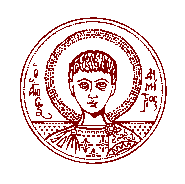 AΡΙΣΤΟΤΕΛΕΙΟ ΠΑΝΕΠΙΣΤΗΜΙΟ ΘΕΣΣΑΛΟΝΙΚΗΣΣΧΟΛΗ ΕΠΙΣΤΗΜΩΝ ΥΓΕΙΑΣΤΜΗΜΑ ΙΑΤΡΙΚΗΣΕΡΓΑΣΤΗΡΙΟ ΒΙΟΛΟΓΙΚΗΣ ΧΗΜΕΙΑΣΔιευθυντής: Καθηγητής Γεώργιος Τζημαγιώργης